我最喜欢的网络应用--------音悦Tai                                         ---2010302330033   韦彤红现在各种网络应用层出不穷，给网民提供了极大便利，丰富了人们的网络生活。我最喜欢的网络应用是音悦Tai。音悦Tai，创立于2009年，是一家专注于高清MV在线欣赏与传播的音乐分享平台。跟紧新歌发片速度，通过筛选网友提供的内容，第一时间为用户呈现MV作品。音悦Tai还是广大的MV爱好者的社交网络平台，在音悦Tai建设“我的家”，把自己的最爱MV、悦单秀给大家，以找到志趣相投的悦友。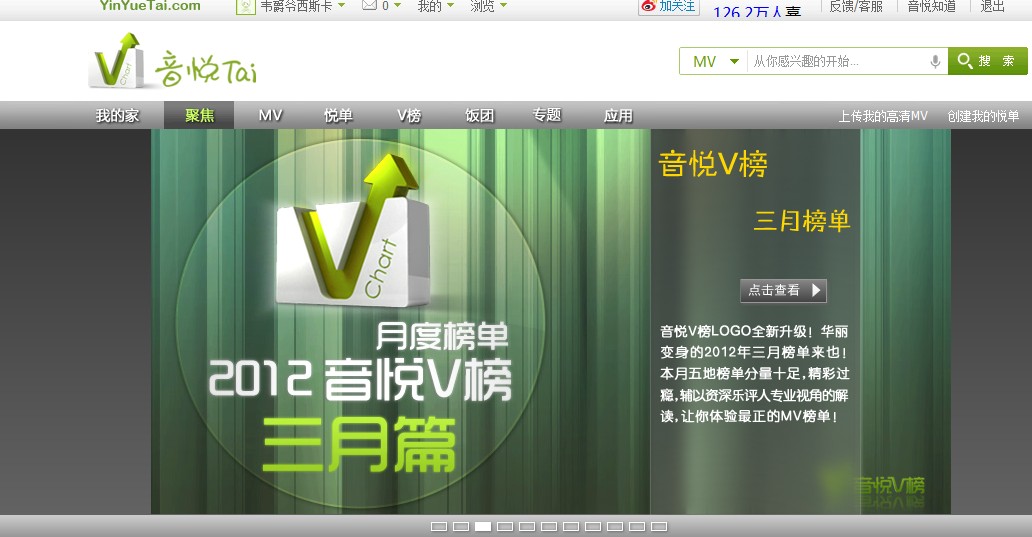 音悦Tai网站的界面清新炫丽，以青色和灰色搭配为主，广告很少，主要吸引年轻人。也许你曾经为找不到一首歌的相关视频而苦恼，也许你也曾经为一时不知道听什么歌而发愁，那么上音悦台——http://www.yinyuetai.com/吧，海量的高清的各类视频，分类清晰，容易查找，并且提供相关搜索，非常方便且易使用。据我的使用经历，我在上面几乎能找到所有我想要的歌曲MV，而且在你注册成为会员之后还能下载其资源以供收藏；视频缓冲还挺快的哟！总体来说用户体验非常不错哦！另外，音悦Tai有专门的客户端软件，可以和网站上实现无缝链接，下载视频也是通过该客户端(音悦mini,下载地址       http://www.yinyuetai.com/apps/yinyue_mini）进行的。音悦Tai的发展历程音悦Tai，看好音乐。首先，这是一个音乐网站。选择MV作为进入网络音乐市场的切入点，表象上看起来，感觉更像是细分的视频网站。这么理解也不是一定不可以，但音悦Tai的重心不是视频，而是音乐；不是视频观看，而是音乐社区。音悦Tai在2009年7月份正式上线，之后得到广大音乐用户的支持和厚爱，首创“UGC+审核”的内容模式，给用户提供最高品质的MV享受；拥有超过3000个以上的饭团，饭团成员合计超过1000万；2010年在没有任何广告投入的前提下，当年实现15倍以上的增长，成为是国内最大的MV音乐网站。　　互动不只是音乐网站的灵魂，也是互联网的灵魂，互动在音悦Tai是无处不在的。　　因为表现形象的特殊性，MV本身比MP3更容易互动，从MV的评论中可以看出，经常有比较火的MV评论接近10000条；MV的引用和转发也是互动的表现，在各开放平台上都可以看到音悦Tai视频的引用和转发；此外，MV推荐，悦单和饭团，也是悦友互动的重要工具。未来音悦Tai还会推出更多的功能，更好的服务于网友的互动。如此给力的网络应用，还犹豫什么呢?赶紧去试试吧！